PurposeThe purpose of this document is to identify points of interest for photographers. The document does not attempt to create an itenerary nor address logistical issues.Trip ProfileSpecial notesContinued on following pagesOverviewYou can park at 2400 Prairie Creek drive and walk about 150 yards or you can park on the street at 2600 Prairie Creek Drive.  This waterfall is fed by a creek, so the flow is dependent on recent rains.ParkingHere is a picture of the 7 parking spots.The WaterfallEnd of documentTopicDetailsTrip NameUSA_Texas_Richardson_Prairie Creek ParkShort DescriptionThis suburban park offers a nice waterfall and a nature walk.Web Sitehttps://www.onlyinyourstate.com/texas/beautiful-blue-waterfall-tx/Contributor/emailSam Lucas   / SamHoustonLucas@aol.comTravel TimeFrom Dallas, about 20 minutesDate trip takenJanuary 2021Points of InterestWaterfall, Wildlife Address for Mapping Software2600 West Prairie Creek Drive, Richardson Texas. Restrictions / Safety IssuesThis is a city park in a middle income neighborhood.  Normal safety precautions should be followed.Entry FeeNoneLodging SuggestionsN/ADining SuggestionsN/AIDNote1There are 7 parking spots at 2400 West Prairie Creek Drive. Parking here will require a 150 yard walk to the waterfall.23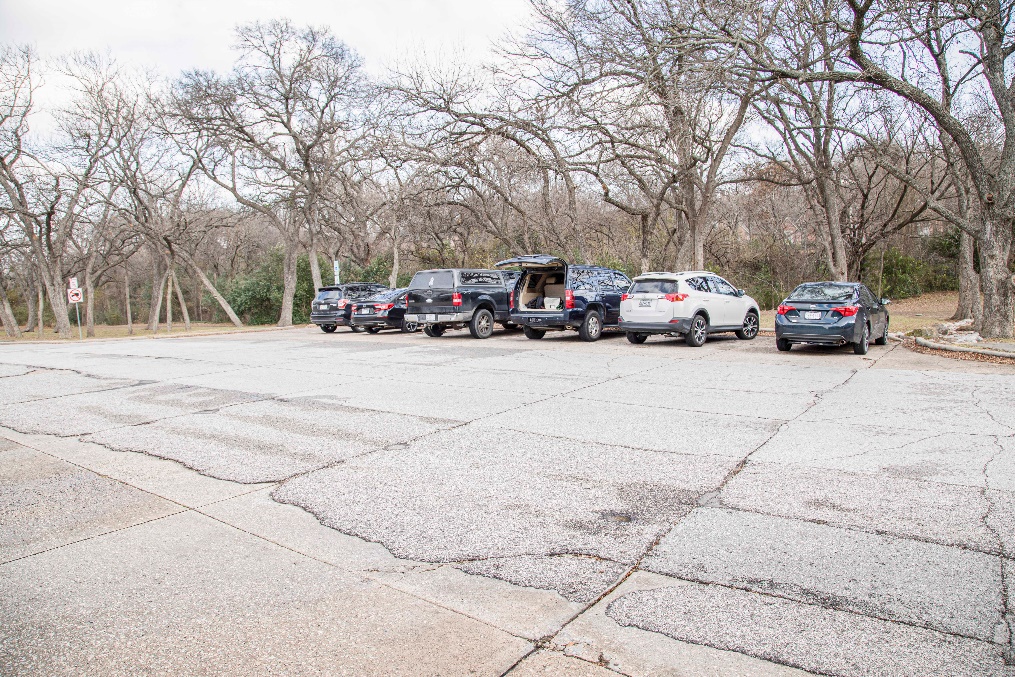 The waterfall is about 50 yards from the street.  There are limited opportunities from the street level.  There is a nice rock walk way down to the creek bed.  However, the creek bed can be very muddy. This image is from the creek bed.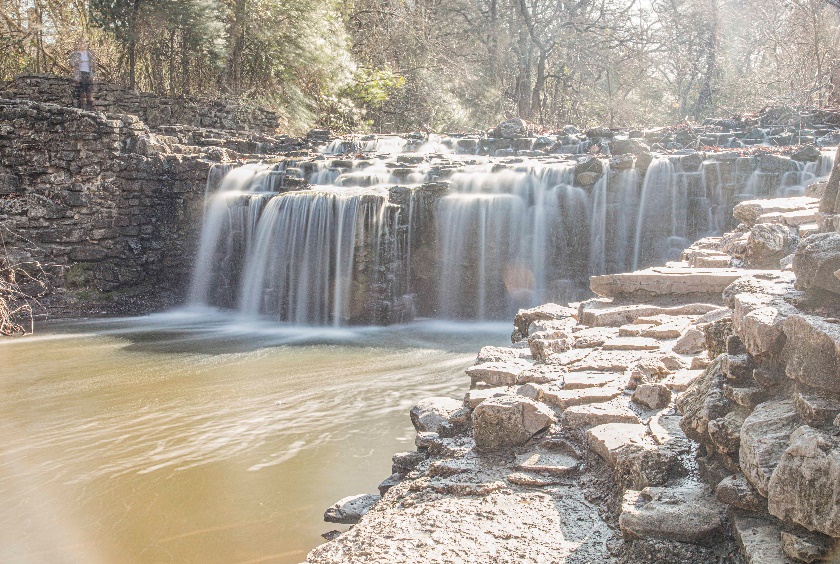 Here is an image from the street level by Lola Laird.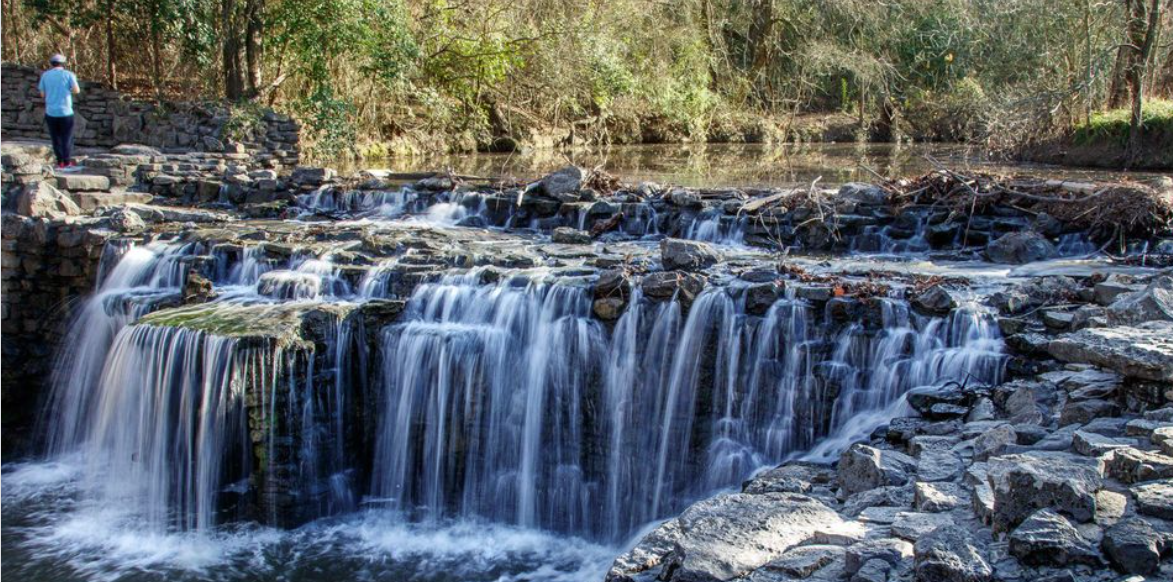 